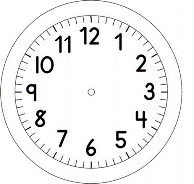 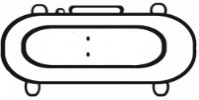 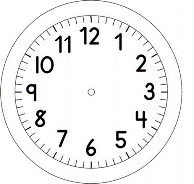 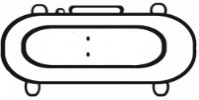 MATEMÁTICA – On-lineLOGOCOMANDOS DO LOGO:SIGA OS COMANDOS DO LOGO QUE ESTÃO AO LADO E VÁ TRAÇANDO A LINHA COM O LÁPIS.COMECE A DESENHAR A PARTIR DA TARTARUGA (TAT).CADA QUADRADINHO, CORRESPONDE A 1 PASSO DA TARTARUGA. EXEMPLO:COMANDOS: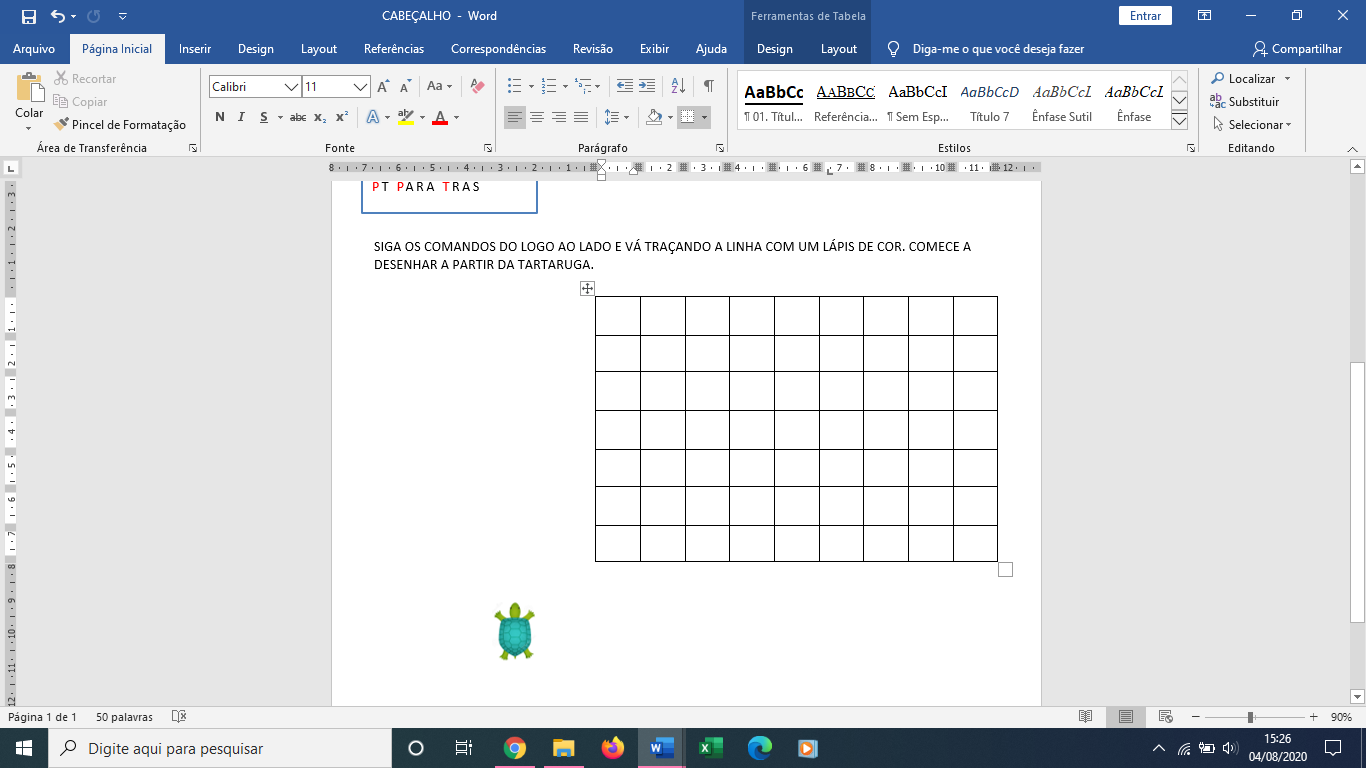 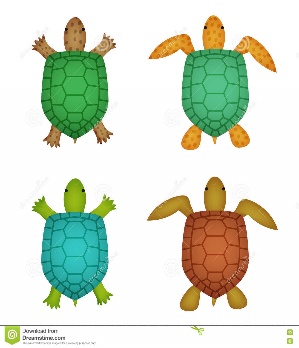 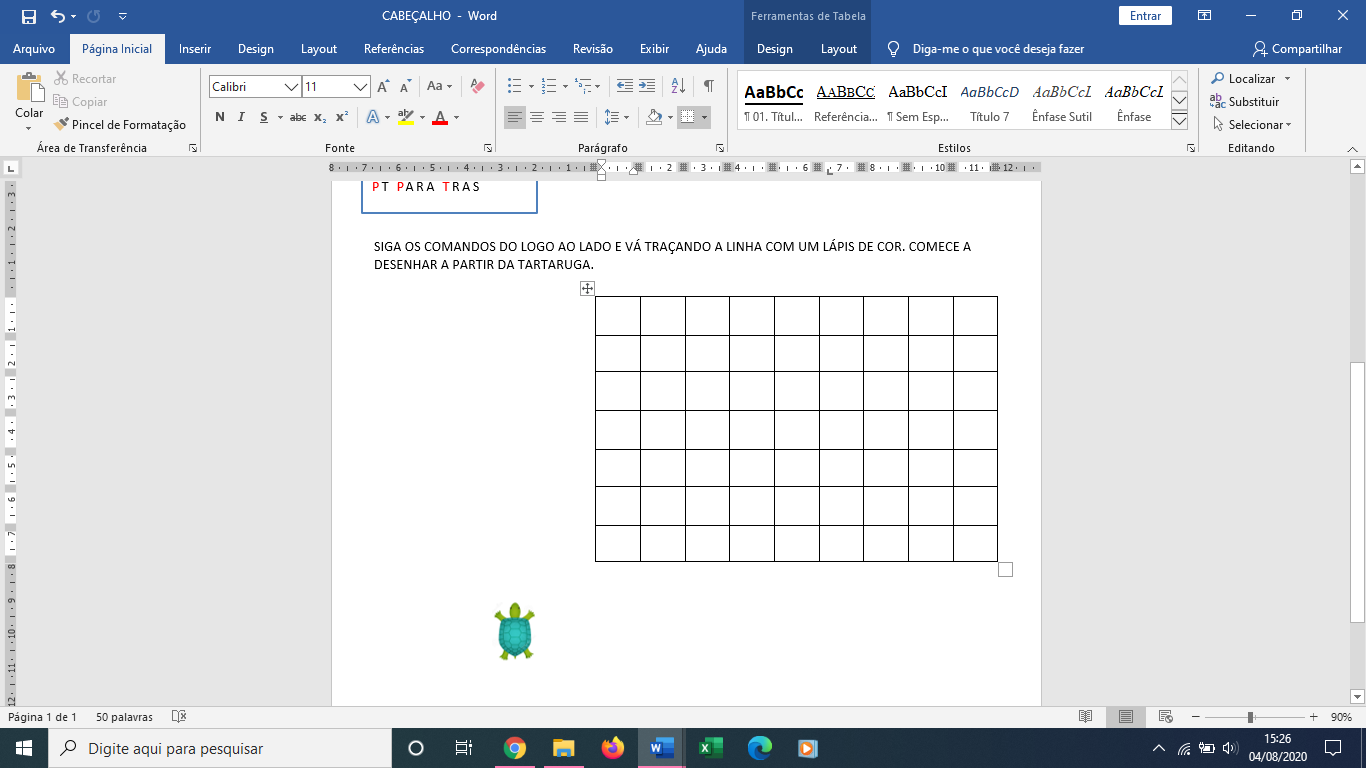 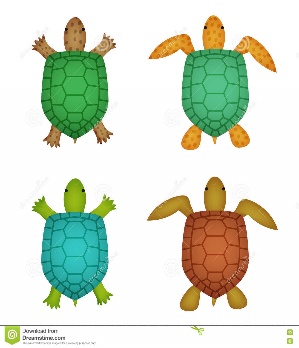 I-SIGA OS COMANDOS E DESCUBRA QUAL FIGURA FORMARÁ.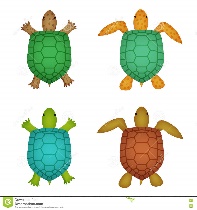 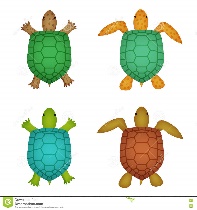 COMANDOS:II-AGORA, EU JÁ DESENHEI A FIGURA. ESCREVA OS COMANDOS QUE EU USEI PARA FORMÁ-LA.a)COMANDOS: b)COMANDOS:III-ESCREVA O NOME DAS FIGURAS GEOMÉTRICAS, QUE APARECERAM NESSA ATIVIDADE.______________________________________________________________________________________________________________________________________________________________________________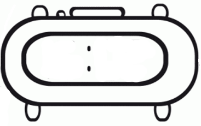 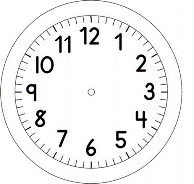 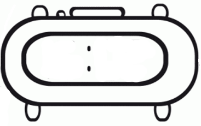 